  MADONAS NOVADA PAŠVALDĪBA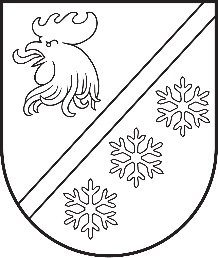 Reģ. Nr. 90000054572Saieta laukums 1, Madona, Madonas novads, LV-4801 t. 64860090, e-pasts: pasts@madona.lv ___________________________________________________________________________MADONAS NOVADA PAŠVALDĪBAS DOMESLĒMUMSMadonā2024. gada 29. februārī						        	     		        Nr. 64								                    (protokols Nr. 4, 5. p.)Par grozījumiem Madonas novada pašvaldības domes 28.12.2023. lēmumā Nr. 797 “ Par projekta Nr. 23-05-AL23-A019.2203-000011 “Bērnu un jauniešu aktīvās atpūtas laukuma izveide Ļaudonas pagastā, Madonas novadā” izmaksu apstiprināšanu un aizņēmuma ņemšanu”Madonas novada pašvaldības domes sēdē tika pieņemts 28.12.2023. lēmums Nr. 797  “Par projekta Nr. 23-05-AL23-A019.2203-000011 “Bērnu un jauniešu aktīvās atpūtas laukuma izveide Ļaudonas pagastā, Madonas novadā” izmaksu apstiprināšanu un aizņēmuma ņemšanu”. Projekta ietvaros tiks izveidots aktīvās atpūtas laukums un pamatojoties uz 2018. gada 13. februāra MK noteikumiem Nr. 87 “Grāmatvedības uzskaites kārtība budžeta iestādēs”, “Madonas novada pašvaldības grāmatvedības uzskaites kārtību” un ņemot vērā pamatlīdzekļa uzskaitē noteikto lietderīgās kalpošanas laiku, kas ir 10 gadi, nepieciešams grozīt aizņēmuma atmaksas termiņu uz 10 gadiem.Noklausījusies sniegto informāciju, atklāti balsojot: PAR -  14 (Agris Lungevičs, Aigars Šķēls, Aivis Masaļskis, Andris Sakne, Artūrs Čačka, Artūrs Grandāns, Arvīds Greidiņš, Gatis Teilis, Guntis Klikučs, Iveta Peilāne, Kaspars Udrass, Sandra Maksimova, Valda Kļaviņa, Zigfrīds Gora), PRET - NAV, ATTURAS - NAV, Madonas novada pašvaldības dome NOLEMJ:Izteikt lēmuma 2. punktu šādā redakcijā:“Lūgt Pašvaldību aizņēmuma un galvojuma kontroles un pārraudzības padomi atbalstīt aizņēmuma ņemšanu EUR 50000,00 (piecdesmit tūkstoši euro, 00 centi) apmērā projekta Nr. 23-05-AL23-A019.2203-000011 “Bērnu un jauniešu aktīvās atpūtas laukuma izveide Ļaudonas pagastā, Madonas novadā”  īstenošanai, Valsts kasē uz 10 gadiem ar noteikto procentu likmi un atlikto maksājumu uz 3 gadiem. Aizņēmumu izņemt un apgūt 2024. gadā. Aizņēmuma atmaksu garantēt ar pašvaldības budžetu.”             Domes priekšsēdētājs					             A. Lungevičs	Solozemniece 62302391